Formulaire de demande d’inscription 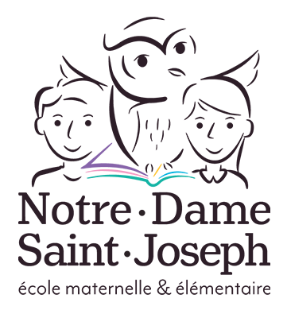 Date : 
Classe demandée : 		Classe précédente : Nom de l’enfant : Prénom de l’enfant : Date de naissance : Lieu de naissance : 	Adresse : Mode de garde ou ancienne école : Caractère de l’enfant ? : Problème médical ? : Observations : ENFANTPARENTSPèreMèreNom : Nom : Prénom : Prénom : Téléphone : Téléphone : Email : Email : Profession : Profession : 